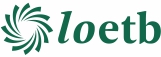 DEIMHNIGH LE DO THOIL, GO GCLOÍTEAR LEIS NA CÉIMEANNA RIACHTANACHA SEO A LEANAS, AR CHOMHLÁNÚ NA FHOIRM IARRATAISSeol foirm iarratais le ríomhphost chuig recruitment@loetb.ie faoi 12 meán lae, Dé Máirt, 5u Aibreán 2022.Cinntigh le do thoil go ndéantar an Fhoirm Iarratais chomhlánaithe a shábháil mar dhoiciméad PDF le d’ainm féin agus uimhir thagartha an phoist, m.sh. John Smith ADM001.Cuir isteach Uimhir Thagartha Cheart i líne ábhair an R-phoist DC86.   Ná cuir isteach ach an uimhir thagartha i líne ábhair an ríomhphoist mar atá sé ar an bhfógra (ná cuir spásanna/deasanna/focail bhreise m.sh. Tagairt san áireamh).Ní ghlactar le hiarratais ach trí ríomhphost agus i bhformáid PDF. Ní ghlacfar le hiarratais dhéanacha.Sula gcomhlánaíonn tú an fhoirm seo tabhair faoi deara le do thoil:Ní mór Foirm Iarratais a chlóscríobh.Is trí Fhoirm Iarratais oifigiúil LOETB amháin a dhéantar iarratas. Níor cheart aon litir iarratais, CV ná teistiméireacht scríofa a chur leis an bhfoirm seo.Ná athraigh an fhoirm iarratais mar d’fhéadfadh d’iarratas a bheith neamhbhailí. Is féidir na boscaí a leathnú de réir mar is gá – le do thoil cloí leis an líon uasta focal.Ní mór gach cuid a chomhlánú go hiomlán agus go cruinn, ag tabhairt a oiread sonraí agus is féidir faoi do scileanna agus taithí a bhaineann leis an bpost a fógraíodh.Ní mór do gach duine a cheapfaidh LOETB chuig post arb é atá ann go príomha ná an duine a bhfuil rochtain aige, nó teagmháil le, leanaí nó daoine fásta leochaileacha, grinnfhiosrúchán de réir an Bhiúró Náisiúnta Grinnfhiosrúcháin (Leanaí agus Soghonta). Daoine) 2012 go 2016 agus faigheann siad nochtadh sásúil ón mBiúró Náisiúnta Grinnfhiosrúcháin.Tá an fhaisnéis phearsanta ar fad atá i seilbh LOETB cosanta ag na hAchtanna um Chosaint Sonraí 1988 go 2018. Baineann na hAchtanna um Chosaint Sonraí le sonraí Pearsanta a choinneáil agus a phróiseáil, i bhfoirm láimhe agus ar ríomhaire araon. Tá dualgas ar LOETB cloí le cosaint sonraí mar atá leagtha amach sna hAchtanna seo.Tá LOETB faoi réir an Achta um Shaoráil Faisnéise, 2014 agus tugann an tAcht seo ceart rochtana do dhaoine ar thaifid áirithe atá i seilbh LOETB.Is Fostóir Comhdheiseanna é LOETB.Féadfar gearrliostú iarrthóirí a dhéanamh. Dícháileofar an chanbhasáil.FOIRM IARRATAISTabhair faoi deara le do thoil: FOIRM IARRATAIS BHUNAITHE AR INNIÚLACHT A CHOMHLÁNÚÉilíonn Foirm Iarratais Bunaithe ar Inniúlacht duit, an t-iarrthóir, cur síos a dhéanamh ar chuid de do ghnóthachtálacha pearsanta go dtí seo a thaispeánann inniúlachtaí áirithe (scileanna agus cáilíochtaí riachtanacha) atá riachtanach don phost a bhfuil tú ag déanamh iarratais air (m.sh. Foghlaim agus Teagasc a Threorú, Forbairt Scoile a Threorú, Scileanna Cumarsáide srl.). Ní mór gach réimse ceisteanna a chomhlánú.Tugtar sainmhíniú ar scil nó ar cháilíocht do gach inniúlacht. Iarrtar ort ansin cur síos a dhéanamh ar chás, ó do thaithí féin, a cheapann tú atá ar an sampla is fearr dá bhfuil déanta AGAT a thaispeánann an scil nó an cháilíocht seo. Tá sé riachtanach go ndéanfaidh tú cur síos ar an gcaoi ar léirigh tú an scil nó an cháilíocht atá i gceist.Moltar duit an méid a scríobhann tú a struchtúrú ionas go dtabharfaidh tú eolas sonrach faoina bhfuil déanta agat - mar shampla, ná abair go simplí “D’éirigh le X”, déan cur síos go díreach ar a ndearna tú agus conas a léirigh tú an scil nó an cháilíocht atá i gceist.I gcás gach sampla cuir na nithe seo a leanas san áireamh:(a) 	cineál an taisc, na faidhbe nó an chuspóra;(b) 	cad a rinne tú i ndáiríre agus conas a léirigh tú an scil nó an cháilíocht (agus, nuair is cuí, an dáta a léirigh tú é)(c) 	toradh nó toradh na staide agus do mheastachán ar an gcion creidmheasa is féidir leat a éileamh don toradh.Ná húsáid an sampla céanna le do fhreagra ar níos mó ná dhá réimse scileanna a léiriú.Tabhair faoi deara, le do thoil, má ghlaoitear ort chun agallaimh, go bhféadfadh an Bord samplaí breise a lorg de na scileanna a léirigh tú a theastaíonn don phost seo agus mar sin ba chóir duit smaoineamh ar roinnt samplaí de na háiteanna ar léirigh tú gach ceann de na scileanna.Is iad seo a leanas na critéir roghnúcháin agus an scéim mharcála don phostSONRAÍ PEARSANTAstair pinsin & Stádas fostaíochtaPOST FAOI LÁTHAIROIDEACHAS & CÁILÍOCHTAÍ5. BAINISTÍOCHT GHAIRMIÚIL / FORBAIRT CEANNAIREACHTA6. TEAGASC AGUS TAITHÍ ÁBHARTHA EILE7. RÓL AGUS FEIDHM AN PHRÍOMHOIDEAithníodh roinnt inniúlachtaí tábhachtacha mar phríomhinniúlachtaí chun ról agus feidhm an Phríomhoide a chomhlíonadh go héifeachtach.Is iad seo a leanas na hinniúlachtaí seo:7.1 	Foghlaim agus Teagasc a Threorú7.2 	Forbairt Scoile a Threorú7.3 	Cumas Ceannaireachta a Fhorbairt7.4 	Cumarsáid7.5 	An Eagraíocht a Bhainistiú7.6 	Féinfheasacht agus FéinbhainistiúTabhair breac-chuntas ar shampla(í) ar na leathanaigh seo a leanas de conas agus cén áit ar thaispeáin tú gach ceann de na hinniúlachtaí seo (ceadaítear uasmhéid de 450 focal do gach inniúlacht). Is féidir an sampla(í) a bhaint as do thaithí i suíomhanna éagsúla lena n-áirítear gairmiúla, sóisialta, spóirt nó deonach.8. Bearnaí SA STAIR FOSTAÍOCHTA9. RÁITEAS TACAÍOCHTAIs féidir leat tuilleadh faisnéise a sholáthar sa rannán seo chun tacú le d’iarratas. Ba chóir duit a léiriú cén fáth ar chuir tú isteach ar an bpost agus breac-chuntas a thabhairt ar aon eolas/saineolas nó tréithe eile a mheasann tú a bhaineann le ról an Phríomhoide i gcomhthéacs éiteas agus sainspiorad na scoile (uasmhéid 200 focal).10. TAGAIRTÍTá sé mar bheartas ag LOETB teistiméireacht a lorg ó bheirt (seachas gaolta nó cairde) a bhfuil eolas acu ort féin agus ar do chuid oibre ar féidir tagairt ghairmiúil a dhéanamh dóibh. Ba cheart go mbeadh d’fhostóir reatha nó d’fhostóir is déanaí ar cheann acu. [ Tabhair faoi deara : is féidir dul i dteagmháil le do mholtóirí gan a thuilleadh cumarsáide a dhéanamh leat ] .Fostóir reatha nó fostóir is déanaí:  Réiteoir eile:11. DEARBHÚMura bhfuil an chuid seo comhlánaithe, ní mheasfar d’iarratas le haghaidh próiseála.Tabhair do d’aire, le do thoil, gur téarma bunúsach de d’fhostaíocht é go ndéanann tú nochtadh iomlán cuí maidir leis na ceisteanna a leagtar amach thuas. Ba chóir duit a thabhairt faoi deara freisin má tá an BOO sásta, sa todhchaí, go bhfuil nochtadh neamhiomlán nó míchruinn déanta agat, go bhféadfadh gníomh araíonachta a bheith i gceist agat, suas go dtí dífhostú agus sin san áireamh.Geallann an BOO go ndéileálfar le gach freagra a thugann tú maidir leis na ceisteanna thuas mar fhreagra faoi rún, faoi réir aon oibleagáidí tuairiscithe a d’fhéadfaí a fhorchur ar an scoil, de bhun “Tús Áite do Leanaí” arna fhoilsiú ag an Roinn Leanaí agus Gnóthaí Óige, Nósanna Imeachta um Chaomhnú Leanaí do Bhunscoileanna agus d’Iar-Bhunscoileanna arna bhfoilsiú ag an Roinn Oideachais agus Scileanna nó de bhun aon oibleagáid dhlíthiúil a fhorchuirtear ar an scoil chun imscrúdú éifeachtach ar choireacht a éascú.Sa chás go moltar do cheapachán don phost seo tá dualgas ar Bhord Oideachais agus Oiliúna Laoise agus Uíbh Fhailí cloí le téarmaí Imlitir reatha na Roinne Oideachais.  Éilíonn Alt 12 de na hAchtanna um an mBiúró Náisiúnta Grinnfhiosrúcháin (Leanaí agus Daoine Soghonta) 2012 go 2016 ar údarás scoile nochtadh grinnfhiosrúcháin a fháil ón mBiúró Grinnfhiosrúcháin roimh fhostaíocht, conradh, cead nó socrúchán duine chun obair nó gníomhaíochtaí ábhartha a dhéanamh le leanaí nó le daoine leochaileacha. Baineann sé seo le ceapacháin do phoist mhúinteoireachta, poist Phríomhoide agus Leas-phríomhoide nuair nach bhfuil an duine ina fhostaí faoi láthair de chuid BOO Laoise agus Uíbh Fhailí agus tá feidhm aige is cuma an ndearnadh grinnfhiosrúchán ar an duine roimhe seo nó nach ndearnadh.12. DEARBHÚ AGUS SÍNIÚIarrtar ort an dearbhú thíos a shíniú ag deimhniú go bhfuil an fhaisnéis go léir a sholáthair tú cruinn.B’fhéidir gur mhian leis an gCoiste Roghnúcháin aon cheann de na sonraí a sholáthair tú a sheiceáil.Má chuirtear faisnéis mhícheart ar fáil nó má dhéantar aon fhíricí ábhartha a cheilt d’aon ghnó, féadfar dícháiliú ón bpróiseas roghnúcháin a bheith mar thoradh air nó, i gcás ina bhfaightear amach tar éis ceapacháin, dífhostú achomair.Dearbhaím go bhfuil an t-eolas atá tugtha san fhoirm iarratais seo cruinn agus fíor.Admhaím go bhféadfadh an ceapachán a bheith faoi réir achomhairc mar a fhoráiltear in Imlitir 0062/2021.Sínithe ___________________________ Dáta _________________Fógra PríobháideachtaTrí iarratas a dhéanamh ar aon phost, ag obair nó ag obair go deonach le, nó ag glacadh le haon phost le Bord Oideachais agus Oiliúna Laoise agus Uíbh Fhailí (LOETB), admhaíonn tú go ndéanfaidh LOETB do shonraí pearsanta (lena n-áirítear sonraí pearsanta de chatagóir speisialta) a phróiseáil. Tugann an Fógra Príobháideachta seo roinnt faisnéise cabhrach duit faoi cé muid féin, cad iad na sonraí pearsanta a bhailímid fút, cén fáth, cé leis a roinnimid iad agus cén fáth, cé chomh fada agus a choimeádaimid é, agus do chearta. Má tá tuilleadh eolais uait, féach le do thoil ar ár bPolasaí um Chosaint Sonraí atá ar fáil ag www.loetb.ie/data-protection .Is LOETB sinn. Is iad ár seoladh agus sonraí teagmhála ná Oifigí Riaracháin, Bóthar an Iomaire, Port Laoise, Co. Laoise (057/8621352). Cuirimid oideachas dara leibhéal, breisoideachas agus oiliúint ar fáil lena n-áirítear printíseachtaí; Obair óige, cláir oideachais pobalbhunaithe; oideachas príosúin, oideachas lasmuigh; sainchláir m.sh. trí Music Generation agus cláir/cúrsaí eile a d’fhéadfaí a sheachadadh/a mhaoiniú/urraíocht go hiomlán nó i bpáirt nó i gcomhar le comhlachtaí/gníomhaireachtaí eile srl . loetb.ie/cosaint-sonraí . Bailímid agus úsáidimid do shonraí pearsanta. Áirítear ar na sonraí pearsanta a bhailímid do ainm; dáta breithe; seoladh ; sonraí teagmhála; CV agus cáilíochtaí; toradh grinnfhiosrúcháin; Clárú na Comhairle Múinteoireachta; clárú le haon chomhlacht gairmiúil/creidiúnaithe eile; uimhir PSP; sonraí airgeadais; íomhánna (cártaí foirne, CCTV); sonraí leighis, sláinte agus sláinte ceirde; faisnéis inimirce/víosa oibre; faisnéis a bhaineann le próisis earcaíochta, arduithe céime agus ceapacháin; próisis eile IR/AD; sonraí pinsin srl. Bainimid úsáid as sonraí pearsanta chun críocha lena n-áirítear: seirbhís éifeachtach a reáchtáil; ár ndualgais mar fhostóir a chomhlíonadh; le haghaidh earcaíochta agus ceapacháin; acmhainní a leithdháileadh ar ár n-ionaid oideachais; monatóireacht a dhéanamh ar éifeachtacht ár mbeartais um chomhionannas deiseanna; ár ndualgais i leith baill foirne agus mic léinn eile a chomhlíonadh; ár n-oibleagáidí tuairiscithe reachtúla do chomhlachtaí Rialtais agus do chomhlachtaí maoinithe an AE a chomhlíonadh; díospóidí a réiteach agus dlíthíocht a chosaint etc. Braitheann an t-eolas a bhailímid fút ar fhachtóirí éagsúla, m.sh. beidh leibhéil éagsúla faisnéise againn faoi iarratasóir ar phost i gcomparáid le fostaí atá ann le fada an lá. Bailítear agus comhiomlánaítear sonraí pearsanta áirithe lena n-úsáid ar bhonn anaithnid, m.sh. chun monatóireacht a dhéanamh ar ár gcomhlíonadh le polasaithe comhdheiseanna agus neamh-idirdhealaithe. Chun tuilleadh faisnéise a fháil faoi na sonraí a bhailímid, cén fáth a bhailímid iad, conas a úsáidimid iad, agus an bunús dlí leo, téigh chuig cuid 2 dár mBeartas Cosanta Sonraí le do thoil. ar fáil ag www.loetb.ie/data-protection . Roinnimid do shonraí pearsanta le tríú páirtithe, lena n-áirítear comhlachtaí Rialtais eile. Ag brath ar nádúr do róil laistigh de LOETB, d’fhéadfadh go n-áireofaí leis seo comhroinnt sonraí le comhlachtaí lena n-áirítear an Roinn Oideachais agus Scileanna, na Coimisinéirí Ioncaim, an Roinn Coimirce Sóisialaí, an tArd-Reachtaire Cuntas agus Ciste, TUSLA, An Garda Síochána, FSS, an Chomhairle Mhúinteoireachta. nó aon chomhlacht rialála eile lena mbaineann tú, do Cheardchumann (i gcás saincheisteanna IR/HR), comhairleoirí sláinte ceirde, ár gcuideachta árachais (Comhlachtaí Poiblí Éireannacha), bainc/institiúidí airgeadais (chun pá a íoc), riarthóirí pinsin agus iontaobhaithe pinsin, fostóirí amach anseo (le haghaidh teistiméireachtaí etc.), soláthraithe seirbhíse eile (lena n-áirítear soláthraithe TF, soláthraithe slándála, comhairleoirí dlí) etc. Úsáidfidh na comhlachtaí Rialtais a n-aistrímid do shonraí pearsanta chucu iad chun a gcríoch féin (lena n-áirítear: chun faisnéis eile a choinníonn siad fút cheana féin a fhíorú, le haghaidh bearta coiscthe calaoise, etc.) agus féadfaidh siad iad a chomhiomlánú le faisnéis eile atá acu fút cheana féin. Le haghaidh tuilleadh faisnéise ar cé leis a roinnimid do shonraí, cathain agus cad iad na cúinsí, agus cén fáth, féach le do thoil ar rannán 3 dár mBeartas Cosanta Sonraí ar fáil ag www.loetb.ie/data-protection .
Ní aistrímid do shonraí pearsanta chuig tríú tír nó eagraíocht idirnáisiúnta.Ní ghlacaimid páirt i gcinnteoireacht/phróifíliú uathoibrithe.Ní choinnítear roinnt sonraí pearsanta ach ar feadh tréimhse ghearr (m.sh. scriosfaimid ag deireadh na bliana acadúla toisc nach bhfuil gá leo a thuilleadh). Roinnt sonraí a choinnímid ar feadh tréimhse níos faide (m.sh. coinnímid do shonraí fiú tar éis duit ár bhfostaíocht a fhágáil). Chun tuilleadh eolais a fháil ar na tréimhsí coinneála, téigh chuig cuid 6 dár mBeartas Cosanta Sonraí ar fáil ag www.loetb.ie/data-protection .Tá na cearta reachtúla seo a leanas agat, ar féidir iad a fheidhmiú am ar bith:Ceart gearán a dhéanamh chuig údarás maoirseachta .Ceart rochtana.Ceart chun ceartúcháin. Ceart go ndéanfaí dearmad .An ceart chun próiseáil a shrianadh.Ceart chun iniomparthacht sonraí .An ceart chun agóid a dhéanamh agus cinnteoireacht/próifíleáil uathoibrithe.Le haghaidh tuilleadh faisnéise, féach le do thoil ar alt (7) dár mBeartas um Chosaint Sonraí atá ar fáil ag www.loetb.ie/cosanta-sonraí, nó déan teagmháil lenár nOifigeach Cosanta Sonraí.Tá Oifigeach Cosanta Sonraí (OPO) ceaptha againn. Is iad ainm agus sonraí teagmhála an OCS ná Frank Walsh, Oifigí Riaracháin, Foirgnimh an Chaisleáin, Sráid na Teamhrach, An Tulach Mhór, Co. Uíbh Fhailí (057/9349400), ríomhphost: dpo@loetb.ie . Má tá aon cheist agat, féach lenár bPolasaí um Chosaint Sonraí ( ar fáil ag www.loetb.ie/cosanta-sonraí ) le do thoil nó déan teagmháil lenár n-OPO ag dpo@loetb.ie .InniúlachtUalú (%)Rátáil (1-5)An Scór is Airde Féideartha (Rátáil X Meáchan)Foghlaim & Teagasc a Threorú20Tá 5 ar a mhéad100Forbairt Scoile a Threorú20Tá 5 ar a mhéad100Cumas Ceannaireachta a Fhorbairt20Tá 5 ar a mhéad100Cumarsáid15Tá 5 ar a mhéad75An Eagraíocht a Bhainistiú15Tá 5 ar a mhéad75Féinfheasacht agus Féinbhainistiú10Tá 5 ar a mhéad50An Scór is Airde Féideartha500IARRATAS AR RÓL AN PHRÍOMHOIDEColáiste Dhún Másc - Portlaoise, Co. LaoiseUimh. DC86SLOINNE:AINM BAISTE:SEOLADH BAILE:EIRCODE:SONRAÍ TEAGMHÁLA:BAILE:PÓCA:R-phost:Cuir tic le do thoilTáNílAn bhfuil Pinsean Seirbhíse Poiblí á fháil agat faoi láthair maidir le fostaíocht roimhe seo?TáNílAn bhfuil tú i Scéim Pinsin faoi láthair?TáNílAn bhfuil Pinsean Stáit á fháil agat faoi láthairTáNílAn bhfuil tú ar shos gairme ó fhostaíocht Seirbhíse Poiblí?TáNílMá tá, tabhair sonraí le do thoilMá tá, tabhair sonraí le do thoilMá tá, tabhair sonraí le do thoilAn bhfuil tú ar saoire mháithreachais faoi láthair?TáNílCuir tic le do thoilTáNílAn bhfuil aon srianta maidir le d'fhostaíocht?(má fhreagraíonn tú TÁ, tabhair sonraí ar bhileog ar leith le do thoil)An dteastaíonn Ceadúnas Oibre uait?An bhfuil cúig bliana de sheirbhís mhúinteoireachta lánaimseartha nó a choibhéis agat? (CL 06/02)An bhfuil tú cláraithe leis an gComhairle Mhúinteoireachta?Má TÁ, Uimhir Chláraithe na Comhairle MúinteoireachtaTabhair faoi deara le do thoil go n-íocfaidh BOO Laoise agus Uíbh Fhailí an t-iarrthóir rathúil agus go mbeidh air/uirthi coinníollacha na Roinne Oideachais agus Scileanna a chomhlíonadh, lena n-áirítear clárú leis an gComhairle Mhúinteoireachta.Tabhair faoi deara le do thoil go n-íocfaidh BOO Laoise agus Uíbh Fhailí an t-iarrthóir rathúil agus go mbeidh air/uirthi coinníollacha na Roinne Oideachais agus Scileanna a chomhlíonadh, lena n-áirítear clárú leis an gComhairle Mhúinteoireachta.Tabhair faoi deara le do thoil go n-íocfaidh BOO Laoise agus Uíbh Fhailí an t-iarrthóir rathúil agus go mbeidh air/uirthi coinníollacha na Roinne Oideachais agus Scileanna a chomhlíonadh, lena n-áirítear clárú leis an gComhairle Mhúinteoireachta.D’úsáid fostóra amháin:TáNílIarratas faighte faoin dáta deiridhClárú na Comhairle MúinteoireachtaCáilíochtaí Múinteoirí Iar-Bhunscoile de réir Threoirlínte na Roinne Oideachais agus Scileanna:Íosmhéid 5 bliana de sheirbhís mhúinteoireachta shásúil lánaimseartha nó a choibhéisTabhair sonraí faoi do phost reatha:Tabhair sonraí faoi do phost reatha:Tabhair sonraí faoi do phost reatha:Tabhair sonraí faoi do phost reatha:Eagraíocht:Suíomh:Suíomh:Teideal an phoist:Cé mhéad fógra a chaithfidh tú a thabhairt do d’fhostóir reatha?Cé mhéad fógra a chaithfidh tú a thabhairt do d’fhostóir reatha?Ainm & Seoladh na hOllscoile/na hInstitiúide/ColáisteGradam & Cáilíocht GnóthaithePas/OnórLeibhéal ar Chreat CNCBliain an GhradaimÁbhair a ndearnadh Staidéar orthuOiliúint/Cúrsaí Scileanna Eile a rinneadh a bhaineann leis an bpost seo (tabhair tosaíocht do suas le 7 gcúrsa):Oiliúint/Cúrsaí Scileanna Eile a rinneadh a bhaineann leis an bpost seo (tabhair tosaíocht do suas le 7 gcúrsa):Oiliúint/Cúrsaí Scileanna Eile a rinneadh a bhaineann leis an bpost seo (tabhair tosaíocht do suas le 7 gcúrsa):Bliain fhreastailTeideal Oiliúint ScileannaComhlacht Traenála5.1 Bainistíocht Ghairmiúil/Forbairt Ceannaireachta:Liostaigh aon chúrsaí bainistíochta/ceannaireachta nach bhfuil san áireamh thuas. Áirigh le do thoil dátaí na hoiliúna ábhartha agus fad na gcúrsaí seo chomh maith le cáilíochtaí breise. Tosaigh leis an gceann is déanaí agus oibrigh síar. NÍ theastaíonn tuairisceoir ar an gCúrsa .5.1 Bainistíocht Ghairmiúil/Forbairt Ceannaireachta:Liostaigh aon chúrsaí bainistíochta/ceannaireachta nach bhfuil san áireamh thuas. Áirigh le do thoil dátaí na hoiliúna ábhartha agus fad na gcúrsaí seo chomh maith le cáilíochtaí breise. Tosaigh leis an gceann is déanaí agus oibrigh síar. NÍ theastaíonn tuairisceoir ar an gCúrsa .5.1 Bainistíocht Ghairmiúil/Forbairt Ceannaireachta:Liostaigh aon chúrsaí bainistíochta/ceannaireachta nach bhfuil san áireamh thuas. Áirigh le do thoil dátaí na hoiliúna ábhartha agus fad na gcúrsaí seo chomh maith le cáilíochtaí breise. Tosaigh leis an gceann is déanaí agus oibrigh síar. NÍ theastaíonn tuairisceoir ar an gCúrsa .5.1 Bainistíocht Ghairmiúil/Forbairt Ceannaireachta:Liostaigh aon chúrsaí bainistíochta/ceannaireachta nach bhfuil san áireamh thuas. Áirigh le do thoil dátaí na hoiliúna ábhartha agus fad na gcúrsaí seo chomh maith le cáilíochtaí breise. Tosaigh leis an gceann is déanaí agus oibrigh síar. NÍ theastaíonn tuairisceoir ar an gCúrsa .Ainm an ChúrsaAinm na hEagraíochta/na hInstitiúide atá ag rith an chúrsaFad an ChúrsaBliain6.1 Tabhair sonraí faoi do stair oibre ag tosú leis an bpost is déanaí:6.1 Tabhair sonraí faoi do stair oibre ag tosú leis an bpost is déanaí:6.1 Tabhair sonraí faoi do stair oibre ag tosú leis an bpost is déanaí:6.1 Tabhair sonraí faoi do stair oibre ag tosú leis an bpost is déanaí:6.1 Tabhair sonraí faoi do stair oibre ag tosú leis an bpost is déanaí:DátaíÓ/ChuigAinm & Seoladh anFhostóraAn Post &Lánaimseartha nó PáirtaimsearthaAchoimre ar na PríomhdhualgaisCúiseanna Fágála6.2 Post(i) Freagrachta nó a chomhionann ag tosú leis an bpost is déanaí: NÍ theastaíonn tuairisceoir ar an bpost .6.2 Post(i) Freagrachta nó a chomhionann ag tosú leis an bpost is déanaí: NÍ theastaíonn tuairisceoir ar an bpost .6.2 Post(i) Freagrachta nó a chomhionann ag tosú leis an bpost is déanaí: NÍ theastaíonn tuairisceoir ar an bpost .6.2 Post(i) Freagrachta nó a chomhionann ag tosú leis an bpost is déanaí: NÍ theastaíonn tuairisceoir ar an bpost .Dátaí Ó/ChuigPost(Labhair leibhéal na postála - m.sh. API, APII, SD)Scoil nó Institiúid eileTeideal an phoist(níl tuairisceoir ar an bpost ag teastáil)6.3 Taithí ábhartha eile (.i. Sóisialta/Gnó) ag tosú leis an gceann is déanaí:6.3 Taithí ábhartha eile (.i. Sóisialta/Gnó) ag tosú leis an gceann is déanaí:6.3 Taithí ábhartha eile (.i. Sóisialta/Gnó) ag tosú leis an gceann is déanaí:6.3 Taithí ábhartha eile (.i. Sóisialta/Gnó) ag tosú leis an gceann is déanaí:Dátaí Ó/ChuigPostScoil nó Institiúid eilePríomhfhreagrachtaí/ról6.4 Liostaigh , breac-chuntas ar na dátaí, na príomhghníomhaíochtaí seach-churaclaim ina bhfuil tú nó ina raibh tú páirteach (uasmhéid 100 focal) Tosaigh leis an gceann is déanaí.7.1 Foghlaim agus Teagasc a ThreorúSainmhíniú:Tuigeann sé/sí gurb é teagasc agus foghlaim ardchaighdeáin croíghnó scoile agus léiríonn sé na scileanna chun gníomhú mar cheannaire teagaisc a chuireann cultúr feabhsaithe agus comhoibrithe chun cinn sa réimse seo.Páirt a ghlacadh le gach páirtí leasmhara (daltaí, baill foirne, tuismitheoirí agus an Bord Bainistíochta) sa phróiseas FMS chun cultúr ard-ionchais a chruthú agus a chothabháil ina n-éiríonn leis an bhfoghlaim a chumasú do scoláirí a bheith ina bhfoghlaimeoirí gníomhacha agus spreagtha.A bhfuil an tuiscint agus an cumas aige cultúr comhphlé oscailte agus comhoibrithe a chothú maidir le caighdeáin teagaisc agus foghlama. Feidhmíonn córais an-éifeachtach chun monatóireacht a dhéanamh ar dhul chun cinn agus gnóthachtáil scoláirí chun cabhrú le scoláirí a lánacmhainneacht a bhaint amach.7.2 Forbairt Scoile a ThreorúSainmhíniú:Léiríonn sé an cumas fís treorach a bhunú agus a chothú don scoil de réir an ráiteas misin agus cuireann sé spriocanna agus ionchais na físe seo in iúl do phobal na scoile mar is cuí.Tá sé eolach ar an mbealach le cultúr scoile a fhorbairt atá ar aon le cuspóirí agus spriocanna croíluachanna LOETB agus BOO Scoileanna trí dhul i ngleic le bainistíocht athraithe ar bhealach comhoibritheach agus íogair, coinneáil suas chun dáta le hathruithe san oideachas agus úsáid FMS chun freagairtí scoile ar riachtanais athraitheacha a bhainistiú.Léiriú ar an gcumas spriocanna agus ionchais a nascadh le struchtúir a thacaíonn le (a) sármhaitheas sa teagasc agus san fhoghlaim (b) pobal foghlama agus (c) forbairt sraithe bainistíochta a bheidh dírithe ar phríomhchuspóirí na scoile.7.3 Cumas Ceannaireachta a FhorbairtSainmhíniú:Cumasaíonn sé baill foirne róil cheannaireachta a chomhlíonadh, éascaíonn sé rannpháirtíocht ghníomhach na ndaltaí i gceannaireacht scoile agus machnamh a dhéanamh ar éifeachtacht agus inbhuanaitheacht a gceannaireachta pearsanta agus líonrú le ceannairí eile.Tuigeann sé/sí an tábhacht ríthábhachtach a bhaineann leis an gcaidreamh idir an Príomhoide agus an Leas-Phríomhoide agus an tábhacht agus an tionchar iomlán atá ag comhpháirtíocht éifeachtach agus inbhuanaithe na Foirne Bainistíochta Sinsearaí. Téann sé i dteagmháil go réamhghníomhach agus go comhoibríoch le ceannairí scoile eile, lena n-áirítear comhlachtaí náisiúnta ceannaireachta agus bainistíochta chun tacú lena bhforbairt ghairmiúil féinAithníonn sé bearnaí scileanna oibriúcháin agus acmhainní agus glacann sé gníomh cuí chun freastal ar riachtanais leanúnacha agus todhchaíochtaí na scoile. Feidhmíonn clár meantóireachta éifeachtach chun tacú le múinteoirí i róil nua agus chun cumas ceannaireachta na meantóirí a fhorbairt. Socraíonn agus bíonn sé ag súil le caighdeáin arda ón bhfoireann ar fad agus baintear úsáid as raon modhanna chun iad a spreagadh chun an fheidhmíocht is fearr a bhaint amach agus ag an am céanna ag bainistiú saincheisteanna deacra daoine go réamhghníomhach agus go dearfach.7.4. CumarsáidSainmhíniú:Léiríonn sé an cumas dearcthaí, tuairimí agus meoin a chloisteáil agus a chur in iúl go soiléir trí idirghníomhú éifeachtach agus cuí agus comhbhá leis na páirithe leasmhara go léir i gcásanna agus i gcomhthéacsanna éagsúla.Léiríonn an cumas agus na scileanna caidreamh agus cumarsáid a dhéanamh ar bhealach bríoch agus measúil le daoine aonair agus le grúpaí agus go háirithe le páirtithe leasmhara uile na scoile. Léiríonn tuiscint ar an ngaelscolaíocht agus an cumas dualgais an phoist a chomhlíonadh trí Ghaeilge.Tá scileanna maithe cumarsáide labhartha agus scríofa aige agus léiríonn sé iad seo agus é ag labhairt go poiblí agus ag déanamh cur i láthair. Úsáideann sé cumarsáid shoiléir rialta leis an bhfoireann agus leis na scoláirí agus fís don scoil á léiriú go soiléir aige. Cothaíonn sé bealaí éifeachtacha cumarsáide inmheánacha agus seachtracha chun an scoil a chur chun cinn.7.5 An Eagraíocht a BhainistiúSainmhíniú:Úsáideann sé raon acmhainní, tacaíochtaí agus próisis chun reáchtáil éifeachtach agus éifeachtúil na scoile a chinntiú agus forbraíonn agus cuireann i bhfeidhm córas freagrachta agus cuntasachta gairmiúla.A bhfuil meas agus tuiscint shoiléir acu ar ról reachtúil agus ar phríomhacht an BOO, ar a bhfreagracht mar Rúnaí ar an mBord Bainistíochta, ar a thábhachtaí atá sé dul i gcomhairle leis an BOO agus an Bord Bainistíochta agus iad a choinneáil ar an eolas go gníomhach agus cinntí an BOO a chur i bhfeidhm agus an Bord Bainistíochta ar bhealach cuí agus cuntasach.Forbraíonn nó úsáideann córais chun eolas a eagrú agus a rianú agus bainistíonn sé leithdháileadh airgeadais agus acmhainní eile de réir bheartas an BOO. Coinníonn sé taifid chruinne ar acmhainní agus airgeadas de réir treoirlínte um chuntasacht earnála. Leithdháileann sé freagrachtaí ábhartha cinnteoireachta agus eile ar na baill foirne chuí agus soláthraíonn sé an tacaíocht riachtanach le haghaidh tarmligin éifeachtach.7.6 Féinfheasacht agus FéinbhainistiúSainmhíniú:Tá sé féin-fheasach agus tá an cumas aige é féin a bhainistiú agus a fhorbairt go pearsanta agus go gairmiúil.Forbraíonn féinfheasacht trí mhachnamh criticiúil pearsanta agus comhoibríoch a shainaithníonn réimsí cleachtais phearsanta a dteastaíonn feabhsú uathu. Tuigeann sé coincheap na dteorainneacha gairmiúla agus coinníonn sé seo agus é ag déileáil le páirtithe leasmhara. Seasann sé le hionracas gairmiúil trí rogha, rúndacht, dílseacht agus muinín.An cumas saincheisteanna agus dúshláin a chur i gcomhthéacs phost an Phríomhoide agus tuigeann sé an gá atá le saincheisteanna a bhaineann leis an scoil a scaradh ón saol pearsanta. Féinfheasacht agus toilteanach cabhair, comhairle agus tacaíocht a lorg ó dhaoine eile i gcásanna dúshlánacha.Cuir in iúl le do thoil an chúis atá le bearnaí ar bith sa stair fostaíochta:Ainm & Teideal:Post:Teileafón / Fón Póca:Ríomhphost:Seoladh iomlán:	Seoladh iomlán:	Seoladh iomlán:	Seoladh iomlán:	Ainm & Teideal:Post:Teileafón / Fón Póca:Ríomhphost:Seoladh iomlán:	Seoladh iomlán:	Seoladh iomlán:	Seoladh iomlán:	Cuir tic le do thoilTáNílAn ndearna na Gardaí, FSS, nó d'fhostóir imscrúdú ort maidir le gearáin a bhfuil bunús leo maidir leis an gcaoi ar chaith tú le leanaí?An raibh tú faoi réir ag aon líomhain maidir le hiompar coiriúil nó éagóir i leith mionaoiseach?An eol duit aon imthosca ábhartha maidir le d'iompar féin a bhaineann le leas an mhionaoisigh?